AGRUPAMENTO DE ESCOLAS Nº 2 DE ABRANTES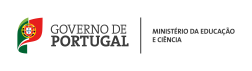 12ºB/E (2017/2018)			Texto de ApoioRICARDO REIS – O POETA DA RAZÃORicardo Reis, heterónimo de Fernando Pessoa, é o poeta clássico, da serenidade epicurista, que aceita, com calma lucidez, a relatividade e a fugacidade de todas as coisas. “Vem sentar-te comigo Lídia, à beira do rio”, “Prefiro rosas, meu amor, à pátria” ou “Segue o teu destino” são poemas que nos mostram que este discípulo de Caeiro aceita a antiga crença nos deuses, enquanto disciplinadora das nossas emoções e sentimentos, mas defende, sobretudo, a busca de uma felicidade relativa alcançada pela indiferença à perturbação.A filosofia de Ricardo Reis é a de um epicurismo triste, pois defende o prazer do momento, o “carpe diem”, como caminho da felicidade, mas sem ceder aos impulsos dos instintos. Apesar deste prazer que procura e da felicidade que deseja alcançar, considera que nunca se consegue a verdadeira calma e tranquilidade – ataraxia.Ricardo Reis propõe, pois, uma filosofia moral de acordo com os princípios do epicurismo e uma filosofia estoica:- “Carpe diem” (aproveitai o dia), ou seja, aproveitai a vida em cada dia, como caminho da felicidade;- Buscar a felicidade com tranquilidade (ataraxia);- Não ceder aos impulsos dos instintos (estoicismo);- Procurar a calma, ou pelo menos, a sua ilusão;- Seguir o ideal ético da apatia que permite a ausência da paixão e a liberdade (sobre esta apenas pesa o Fado).Ricardo Reis, que adquiriu a lição do paganismo espontâneo de Caeiro, cultiva um neoclassicismo neopagão (crê nos deuses e nas presenças quase divinas que habitam todas as coisas), recorrendo à mitologia greco-latina, e considera a brevidade, a fugacidade e a transitoriedade da vida, pois sabe que o tempo passa e tudo é efémero. Daí fazer a apologia da indiferença solene diante o poder dos teus e do destino inelutável. Considera que a verdadeira sabedoria de vida é viver de forma equilibrada e serena, “sem desassossegos grandes”.A precisão verbal e o recurso à mitologia, associados aos princípios da moral e da estética epicuristas e estoicas ou à tranquila resignação ao destino, são marcas do classicismo erudito de Reis. Poeta clássico da serenidade, Ricardo Reis privilegia a ode, o epigrama e a elegia. A frase concisa e a sintaxe clássica latina, frequentemente com a inversão da ordem lógica (hipérbatos), favorecem o ritmo das suas ideias lúcidas e disciplinadas.A filosofia de Reis rege-se pelo ideal “Carpe Diem” – a sabedoria consiste em saber-se aproveitar o presente, porque se sabe que a vida é breve. Há que nos contentarmos com o que o destino nos trouxe. Há que viver com moderação, sem nos apegarmos às coisas, e por isso as paixões devem ser comedidas, para que a hora da morte não seja demasiado dolorosa.